OBEC TERIAKOVCE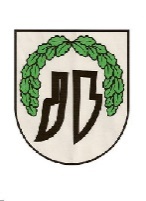 Obecný úrad, Šípková 54/8, 080 05 TeriakovceMeno, priezvisko, adresa žiadateľa (fyzická osoba)..................................................................................Názov a sídlo organizácie + IČO (právnická osoba)....................................................................................Žiadosť o vydanie rozhodnutia o určení (zmene alebo zrušení) súpisného čísla (súpisného a orientačného čísla) v zmysle § 2c ods. 1 zákona č.369/1990 Zb. o obecnom zriadeníŽiadam obec Teriakovce o určenie súpisného čísla v zmysle § 2c ods. 1 zákona SNR č.369/1990 Zb. o obecnom zriadení v znení neskorších predpisov a podľa vyhlášky MV SR č.31/2003 Z.z., ktorou sa ustanovujú podrobnosti o označovaní ulíc a iných verejných priestranstiev a o číslovaní stavieb v znení zmien a doplnkov. Stavba (označenie charakteru budovy).....................................................................................................nachádza sa na pozemku parcelné číslo....................................................................................................Žiadam o určenie (zmenu, zrušenie):                                súpisného čísla............................................... K žiadosti prikladám:kolaudačné rozhodnutiestavebné povolenie (v prípade, že kolaudačné rozhodnutie nemá stavebník k dispozícii)adresný bodSúhlasím s použitím mojich osobných údajov pre úradné účely podľa zákona NR SR č.122/2013 Z.z. o ochrane osobných údajov v platnom znení.V..........................................................dňa....................................                                                                                                                        .......................................................                                                                                                                                        podpis žiadateľaČestné vyhlásenie(ktorým sa dopĺňa žiadosť o vydanie rozhodnutia a potvrdenia o súpisnom a orientačnom čísle)...................................................................................................................................................................(meno, priezvisko, adresa trvalého pobytu osoby podávajúcej čestné vyhlásenie)Po upozornení správnym orgánom na následky nepravdivého čestného vyhlásenia (§39 zákona č.71/1967 Zb. o správnom konaní v znení neskorších predpisov a §21 ods. 1 písm. f) zákona SNR č. 372/1990 Zb. o priestupkoch v znení neskorších predpisov) vyhlasujem na svoju česť, že:stavba (názov stavby)................................................................................................................................na parcele číslo.....................................v katastrálnom území..................................................................bola ukončená v roku................................................................................................................................Stavebníkom stavby bol (boli)...................................................................................................................Písomné doklady o ukončení stavby a jej uvedení do užívania sa nezachovali z dôvodu:......................................................................................................................................................................................................................................................................................................................................                                                                                                          ....................................................................                                                                                                                                 podpis žiadateľaSúhlas o zverejnení rodného číslaMeno a priezvisko (aj rodné priezvisko)     rodné číslo                     bydlisko                                       podpis......................................................................................................................................................................................................................................................................................................................................V Teriakovciach dňa..................................................